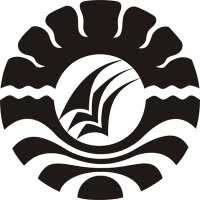 PENERAPAN METODE EKSPERIMEN DALAM MENINGKATKAN HASIL BELAJAR SISWA PADA MATA PELAJARAN IPA KELAS IVSDN 268 TANJONGE DESA MARIORIAJA KECAMATANMARIORIWAWO KABUPATEN SOPPENGSKRIPSIDiajukan untuk Memenuhi Sebagian Persyaratan Guna Memperoleh Gelar Sarjana Pendidikan (S.Pd) pada Program Studi Pendidikan Guru Sekolah Dasar Strata Satu (S1) Fakultas Ilmu Pendidikan Universitas Negeri MakassarASRIANI ARIPING 104 704 225PROGRAM STUDI PENDIDIKAN GURU SEKOLAH DASARFAKULTAS ILMU PENDIDIKANUNIVERSITAS NEGERI MAKASSAR2014KEMENTERIAN PENDIDIKAN DAN KEBUDAYAAN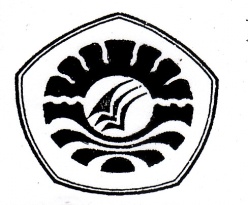 UNIVERSITAS NEGERI MAKASSAR 		FAKULTAS ILMU PENDIDIKANJl. Tamalate I Tidung Makassar Telp.(0411)  884457, Fax (0411) 883076Laman: www.unm.ac.idPERSETUJUAN PEMBIMBINGSkripsi dengan judul “Penerapan Metode Eksperimen Dalam Meningkatkan  Hasil  Belajar  Siswa Pada Mata Pelajaran IPA Kelas IV SDN 268 Tanjonge Desa Marioriaja Kecamatan Marioriwawo Kabupaten Soppeng”Atas nama:  Nama 		: Asriani AripingNim		: 10470225Jurusan / Prodi	: PGSD/S1Fakultas 		: Ilmu Pendidikan Setelah diperiksa dan diteliti, telah memenuhi syarat untuk diujikan.Makassar,     Juni  2014Pembimbing I					Pembimbing IIDr. Hj. Rohana, M.Pd.			            Khaerunnisah, S.Pd.I, M.A NIP. 19620505 198612 2 001		                        NIP. 19810607 200812 2 004Disahkan:    Ketua Prodi PGSD FIP UNMAhmad Syawaluddin, S.Kom.,M.Pd                                      Nip.19741025 200604 1 001 PERNYATAAN KEASLIAN SKRIPSISaya yang bertanda tangan di bawah ini :Nama	:   Asriani AripingNIM	:   104704225Prodi/UPP	:   PGSD  S-1Judul            	   : Penerapan Metode Eksperimen dalam Meningkatkan  Hasil    Belajar  Siswa pada Mata Pelajaran IPA Kelas IV SDN 268 Tanjonge Desa Marioriaja Kecamatan Marioriwawo Kabupaten Soppeng.Menyatakan dengan sebenarnya bahwa skripsi yang saya tulis ini benar merupakan hasil karya sendiri dan bukan merupakan pengambilalihan tulisan atau pikiran orang lain yang saya akui sebagai hasil tulisan atau pikiran sendiri.Apabila dikemudian hari terbukti atau dapat dibuktikan bahwa skripsi ini hasil jiplakan, maka saya bersedia menerima sanksi atas perbuatan tersebut sesuai ketentuan yang berlaku.                                                                                        Makassar,     Juni  2014         Yang Membuat Pernyataan Asriani Ariping    Nim. 104704225MOTOJangan pernah manyerah dan putus asaKarena mengalami kegagalanHadapi semua rintangan dengan kesabaranKarena dengan kesabaranKabahagiaan dan kesuksesan ada di depan mata                                     (Asriani Ariping)Kuperuntukkan karya iniKepada Ayahanda, Ibunda, dan Adik-adikku tercinta   Serta keluarga dan sahabat-sahabatku yang tersayangUngkapan terima kasih tidak akan pernah cukup sebagai wujud syukurku. Semoga kita semua selalu dalam lindungan dan mendapatkan limpahan rahmat-Nya. Amin!ABSTRAKAsriani Ariping, 2014. Penerapan Metode Eksperimen dalam Meningkatkan  Hasil Belajar Siswa pada Mata Pelajaran IPA Kelas IV SDN 268 Tanjonge Desa Marioriaja Kecamatan Marioriwawo Kabupaten Soppeng. Skripsi. Dibimbing oleh Dr.Hj.Rohana,M.Pd dan Khaerunnisah, S.Pd.I, M.A. Program Studi Pendidikan Guru Sekolah Dasar Fakultas Ilmu Pendidikan Universitas Negeri Makassar.Permasalahan penelitian ini adalah rendahnya hasil belajar siswa Kelas IV SDN 268 Tanjonge Desa Marioriaja Kecamatan Marioriwawo Kabupaten Soppeng. Rumusan Masalah dalam penelitian ini adalah bagaimanakah penerapan metode eksperimen dalam meningkatkan hasil belajar siswa pada mata pelajaran IPA kelas IV SDN 268 Tanjonge Desa Marioriaja Kecamatan Marioriwawo Kabupaten Soppeng? Tujuan penelitian ini untuk mendeskripsikan penerapan metode eksperimen dalam meningkatan hasil belajar siswa pada mata pelajaran IPA kelas IV SDN 268 Tanjonge Desa Marioriaja Kecamatan Marioriwawo Kabupaten Soppeng. Pendekatan yang digunakan dalam penelitian ini adalah pendekatan kualitatif dengan jenis Penelitian Tindakan Kelas (PTK) yang bersiklus yang meliputi perencanaan, pelaksanaan, observasi, dan refleksi. Fokus penelitian ini adalah penerapan metode eksperimen dan hasil belajar siswa. Subjek penelitian adalah guru dan siswa kelas IV SDN 268 Tanjonge Desa Marioriaja Kecamatan Marioriwawo Kabupaten Soppeng dengan jumlah siswa 12 orang yang terdiri dari 4 perempuan dan 8 laki-laki dengan materi perubahan kenampakan langit. Teknik pengumpulan data yang digunakan adalah observasi, tes dan dokumentasi. Analisis data yang digunakan adalah analisis data kualitatif dan kuantitatif. Hasil penelitian menunjukkan bahwa ada peningkatan dalam pembelajaran, baik pada aktivitas guru dan siswa maupun hasil belajar siswa. Peningkatan itu dapat dilihat dari setiap siklus dengan hasil observasi kegiatan mengajar guru pada siklus I pertemuan pertama dikategorikan kurang dan pertemuan kedua dikategorikan cukup. Pada siklus II pertemuan pertama dan kedua dikategorikan sangat baik. Hasil observasi kegiatan belajar siswa pada siklus I pertemuan pertama dikategorikan kurang dan pada pertemuan kedua dikategorikan cukup. Pada siklus II pertemuan pertama dikategorikan baik dan pertemuan kedua dikategorikan sangat baik. Dan  nilai rata-rata hasil belajar IPA pada siklus I dikategorikan cukup (belum tuntas), selanjutnya pada Siklus II nilai rata-rata hasil belajar siswa berada pada ketegori baik (tuntas). Kesimpulan penelitian ini adalah penerapan metode eksperimen dapat meningkatkan hasil belajar siswa pada Mata Pelajaran IPA Kelas IV SDN 268 Tanjonge Desa Marioriaja Kecamatan Marioriwawo Kabupaten Soppeng.PRAKATA	Subhanallah, alhamdulillah, wa lailahaillallah Allahu Akbar, kalimat yang paling pantas untuk senantiasa dipanjatkan ke hadirat Allah Swt., yang telah melimpahkan rahmat dan karunia-Nya kepada hamba-hamba-Nya. Shalawat dan salam selalu terkirim kepada Nabi Muhammad Saw, insan utama penyejuk jiwa dan teladan bagi setiap ummat manusia yang telah menunjukkan jalan kebenaran menuju cinta-Nya. Penyusunan skripsi ini dengan judul Penerapan Metode Eksperimen dalam Meningkatkan  Hasil Belajar Siswa pada Mata Pelajaran IPA Kelas IV SDN 268 Tanjonge Desa Marioriaja Kecamatan Marioriwawo Kabupaten Soppeng dapat diselesaikan tidak terlepas dari campur tangan berbagai pihak. Disadari bahwa penyusunan skripsi ini masih belum sempurna, oleh karena itu penulis membutuhkan saran dan kritikan yang dapat meningkatkan kualitasnya. Dengan segala kerendahan hati dan mengharapkan ridho Allah Swt,  penulis mengucapkan terima kasih kepada Pembimbing I Dr. Hj. Rohana,M. Pd. dan pembimbing II Khaerunnisah,S.Pd.I., M.A. yang telah memberikan limpahan ilmu pengetahuan dan banyak pembelajaran yang bernilai kepada penulis.Penulis juga menyampaikan ucapan terima kasih kepada :Prof. Dr. H. Arismunandar, M.Pd. selaku Rektor Universitas Negeri Makassar yang telah memberi peluang mengikuti proses perkuliahan pada Program Studi Pendidikan Guru Sekolah Dasar Fakultas Ilmu Pendidikan Universitas Negeri Makassar.Prof. Dr. H. Ismail Tolla, M.Pd. sebagai Dekan; Drs. M. Ali Latif Amri, M.Pd. sebagai PD I; Drs. Andi Mappicara, M.Pd. sebagai PD II; dan Drs. Muh. Faisal,M.Pd. sebagai PD III FIP UNM, yang telah memberikan pelayanan akademik, administrasi dan kemahasiswaan selama proses pendidikan dan penyelesaian studi.Ahmad Syawaluddin, S.Kom., M.Pd. dan Muh.Irfan,S.Pd, M.Pd selaku Ketua dan Sekretaris Prodi PGSD yang telah mengizinkan dan memberikan kesempatan kepada penulis untuk melaksanakan penelitian dan menyiapkan sarana dan prasarana yang dibutuhkan selama menempuh pendidikan Program Studi PGSD FIP UNM.Prof. Dr. H. Patta Bundu, M.Ed. dan Dr. Andi Makkasau, M.Si. masing-masing selaku Ketua dan Sekretaris UPP PGSD Makassar yang dengan sabar, mengajar, memberikan dukungan, arahan, motivasi, dan semangat kepada penulis selama menempuh pendidikan di Program S-1.Bapak/Ibu Dosen dan segenap staf UPP PGSD Makassar FIP UNM yang telah memberikan bekal ilmu pengetahuan sehingga penulis dapat melaksanakan penelitian dan menyelesaikan studi dengan baik.Hj. Tanratang, S.Pd.SD. selaku kepala SDN 268 Tanjonge, guru kelas IV Seniwati,S.Pd.SD dan seluruh jajaran pengajar di SDN 268 Tanjonge yang telah memberikan izin dan kemudahan kepada peneliti dalam melakukan penelitian. Serta siswa SDN 268 Tanjonge selaku subjek penelitian yang telah ikut serta dalam penelitian ini.Bingkisan doa terindah kepada Allah yang selalu terangkai di setiap sujudku, terkhusus penulis peruntukkan kepada ayahanda dan ibunda (Ariping dan Nuraeni) yang telah melimpahkan segala cinta, kasih, senyum, doa, motivasi dan begitu banyak nikmat yang tidak terhingga. Kepada adik-adikku tercinta (Arief dan Akbar) yang selalu memberikan semangat kepada penulis dalam menjamah nikmatnya hidup dengan seribu duri menggores. Air mata dan senyum yang dihadiahkan akan menjadi kisah terindah akan selalu penulis rindukan. Semoga Allah selalu mendekap kita semua pada rahmat, cinta dan kasih-Nya. Rekan mahasiswa Prodi PGSD FIP UNM, khususnya kelas B2.1 angkatan 2010 yang selama  ini telah memberikan semangat, bantuan dan motivasi selama kuliah sampai selesai serta segala kebersamaan, senyum dan kisah indah yang telah dilukis bersama. Semoga Allah senantiasa memberi rahmat-Nya kepada sahabat-sahabat tercinta penulis (Nurhalima, Resky, Hajrah, Fitriyani, Andi Risky Amalia dan Fari Arisandi Putra) dan saudara-saudara sejawat penulis (Sahri bulan, Nureni, Nutfah, Nurlina, Hasruni Syah dan Hamsiyah) sebagai tempat menumpahkan segala cinta, keluh-kesah dan amarah bagi penulis.Seluruh keluarga dengan senyum terindah dalam melepas langkah penulis menuju gerbang ilmu pendidikan, senyum tulus akan selalu tersuguhkan kepadanya. Semoga pengorbanan yang tulus menganugerahkan jiwa dan hati yang mengagumkan pada penulis. Dan kepada semua pihak yang telah memberikan sumbangsi ide, pemikiran dan semangat kepada penulis.Tiada imbalan yang dapat diberikan oleh penulis, hanya kepada Allah penulis menyerahkan segalanya dan semoga bantuan yang diberikan selama ini bernilai ibadah di sisi-Nya. Amin….Makassar,     Juni  2014	Penulis,                                                                                                 Asriani Ariping DAFTAR ISI										HalamanHALAMAN JUDUL 	 iPERSETUJUAN PEMBIMBING 	iiPERNYATAAN KEASLIAN SKRIPSI                                                             iiiMOTTO 	ivABSTRAK 	vPRAKATA 	viDAFTAR ISI 	xDAFTAR TABEL 	xiiDAFTAR GAMBAR 	xiiiDAFTAR LAMPIRAN	xivBAB I PENDAHULUAN                                                                                      1Latar Belakang Masalah                                                                              1Rumusan Masalah                                                                                        4Tujuan Penelitian                                                                                         5Manfaat Penelitian                                                                                       5BAB II KAJIAN PUSTAKA, KERANGKA PIKIR DAN HIPOTESIS TINDAKANKajian Pustaka                                                                                             7Kerangka Pikir                                                                                             26Hipotesis Tindakan                                                                                      30BAB III METODE PENELITIAN                                                                       31Pendekatan dan Jenis Penelitian                                                                  31Fokus Penelitian                                                                                          32Setting dan Subyek Penelitian                                                                     33Prosedur Penelitian                                                                                      33Teknik dan Prosedur Pengumpulan Data                                                    39Teknik Analisis Data dan Indikator Keberhasilan                                      40BAB IV HASIL PENELITIAN DAN PEMBAHASANHasil Penelitian                                                                                            43Pembahasan                                                                                                  83BAB V KESIMPULAN DAN SARANKesimpulan                                                                                                  86Saran                                                                                                            87DAFTAR PUSTAKA                                                                                            88LAMPIRAN                                                                                                           90RIWAYAT HIDUP                                                                                              200DAFTAR TABELNomor					Judul					Halaman3.1   Indikator Keberhasilan Penelitian 	41DAFTAR GAMBARNomor					Judul					Halaman2.1  Kerangka Pikir Penelitian 	 28	3.1 Tahap-Tahap Penelitian Tindakan Kelas                                                   34									DAFTAR LAMPIRANNomor					Judul					HalamanRencana Pelaksanaan Pembelajaran (RPP) Siklus I Pertemuan 1	90Lembar Kerja Siswa Siklus I Pertemuan 1	98Data Observasi Aspek Guru Siklus I Pertemuan 1	99Data Observasi Aspek Siswa Siklus I Pertemuan 1	105Rencana Pelaksanaan Pembelajaran (RPP) Siklus I Pertemuan 2	111Lembar Kerja Siswa Siklus I Pertemuan 2                                                  118Data Observasi Aspek Guru Siklus I Pertemuan 2	120Data Observasi Aspek Siswa Siklus I Pertemuan 2	126Tes Akhir Siklus I	132Kunci Jawaban Tes Akhir Siklus I                                                              133Pedoman Penskoran Tes Akhir Siklus I                                                      134       Data Hasil Tes Siklus I	136Distribusi  Frekuensi Nilai Tes Hasil Belajar Siswa Siklus I	137Rencana Pelaksanaan Pembelajaran (RPP) Siklus II Pertemuan 1	138Lembar Kerja Siswa Siklus II Pertemuan 1	145Data Observasi Aspek Guru Siklus II Pertemuan 1	147Data Observasi Aspek Siswa Siklus II Pertemuan 1	153Rencana Pelaksanaan Pembelajaran (RPP) Siklus II Pertemuan 2	159Lembar Kerja Siswa Siklus II Pertemuan 2	167Data Observasi Aspek Guru Siklus II Pertemuan 2	169Data Observasi Aspek Siswa Siklus II Pertemuan 2	175Tes akhir Siklus II	181Kunci Jawaban Tes akhir Siklus II                                                              182Pedoman Penskoran Tes akhir Siklus II                                                      184Data Hasil Tes Siklus II	186Distribusi  Frekuensi Nilai Tes Hasil Belajar Siswa Siklus II	187Rekapitulasi Hasil Tes Siklus I dan II                                                         188Dokumentasi	193Permohonan Izin Melakukan Penelitian	196Izin Penelitian (BKPMD)	197Izin Penelitian (KPT Kabupaten Soppeng)	198Surat Keterangan telah Melakukan Penelitian	199